MAT – MNOŽENJE BROJA 7                                                   18.5.2020.	DIJELJENJE BROJEM 7   Pogledati video. Proučiti link.https://www.youtube.com/watch?v=sff1NNinaEIhttps://www.e-sfera.hr/dodatni-digitalni-sadrzaji/9bb1cd7c-17f4-400b-92c4-abc56bc2caef/UDŽBENIK 96. str RIJEŠITI ZNAM i PROUČITI.Napisati naslov u bilježnicu, zalijepiti i riješiti zadatke.Množenje broja 7, Dijenjenje brojem 7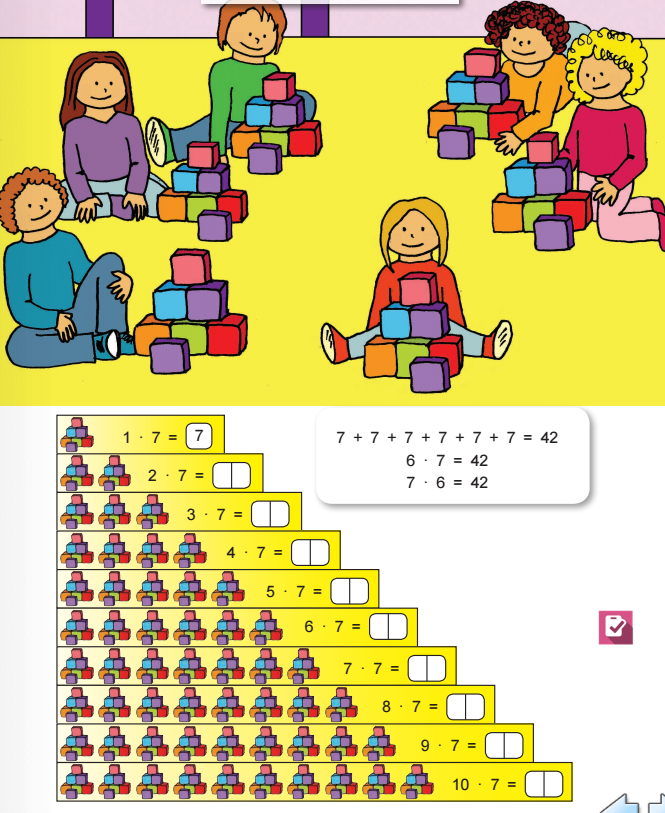 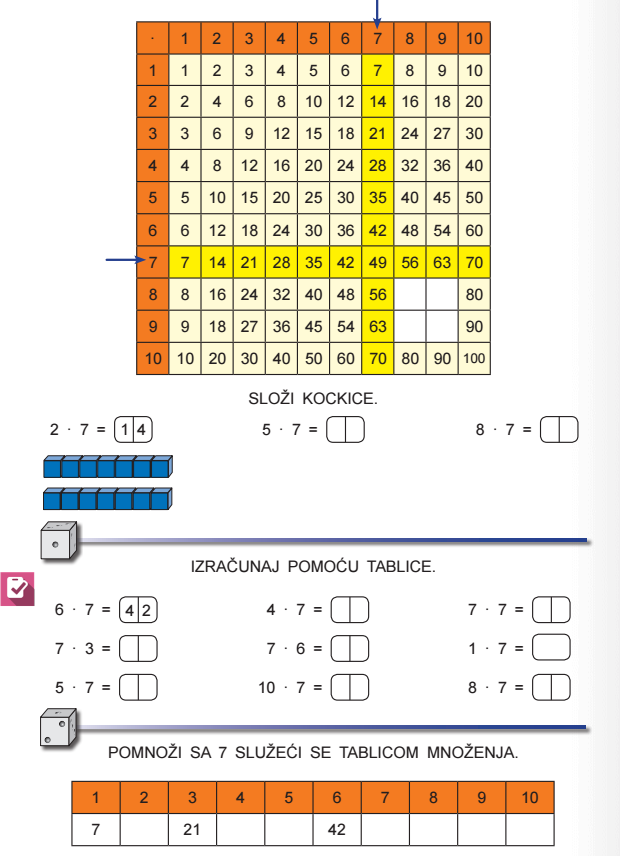 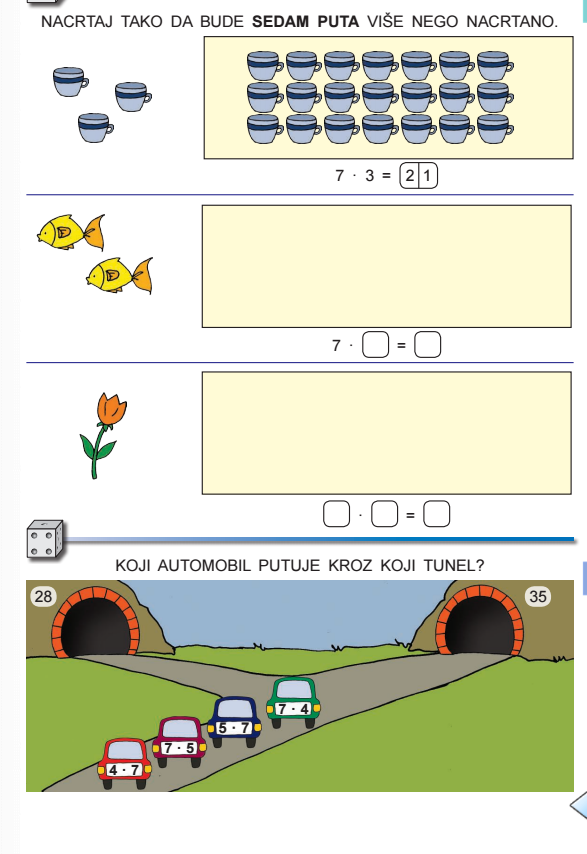 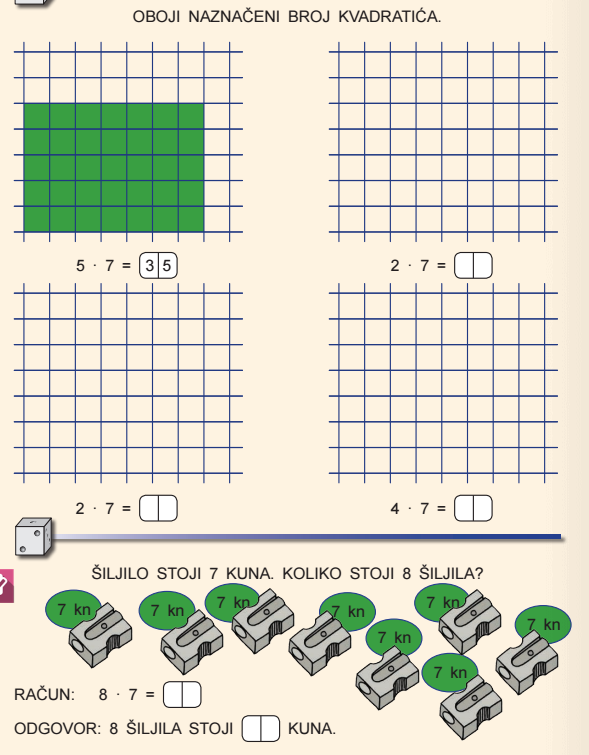 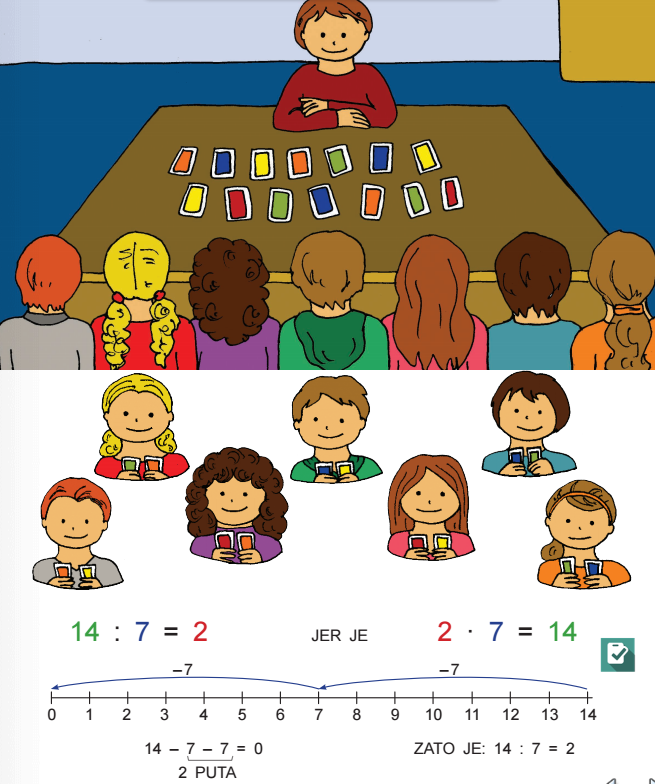 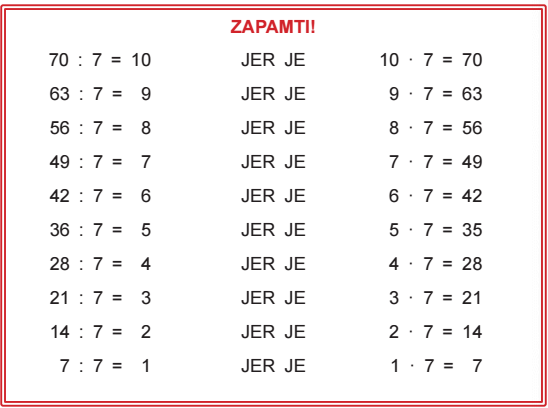 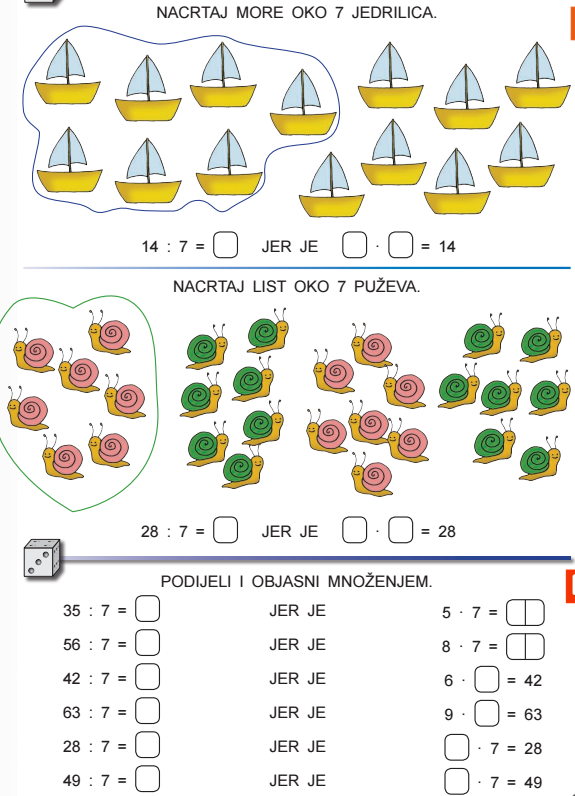 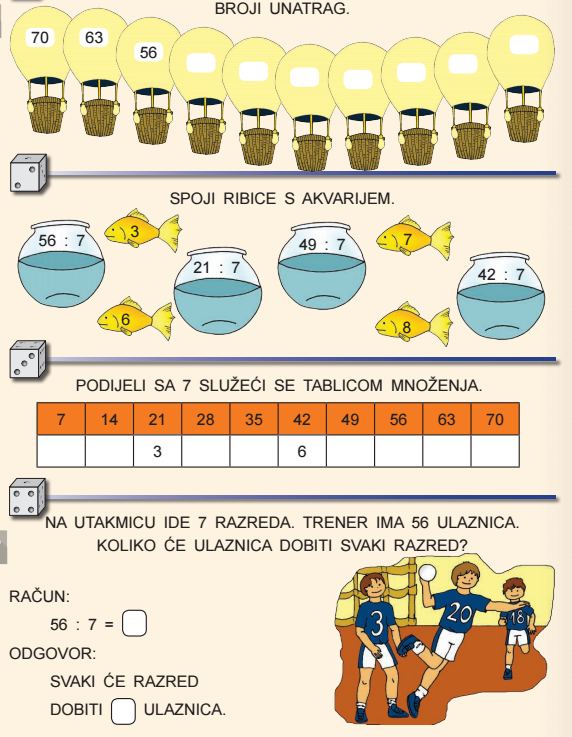 PONOVIMO:https://wordwall.net/hr/resource/2056463/matematika/mno%c5%beenje-i-dijeljenje-brojem-7https://wordwall.net/hr/resource/2009753/mno%C5%BEenje-brojem-7